PRINCE OF PEACE MONTESSORI SCHOOLNewsJanuary 1 and 2 –      No School (Happy New Year)January 3-        First day back to schoolJanuary 21 –           No School (Martin Luther King Day)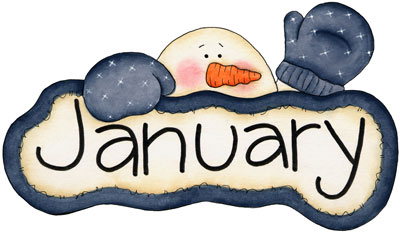 Menu subject to availability. HAPPY NEW YEARNO SCHOOLHot Dog/Chili Coney ORTurkey WrapSweet Potato PuffsVeggie Boat with DipApplesauceFresh FruitMilkGrilled Cheese ORFish TacoTomato SoupGreen BeansOyster CrackersDiced PeachesFresh FruitMilkChicken Patty ORBBQ SandwichWaffle FriesCarrots & Celery with DipPineapple TidbitsFresh FruitMilkCheeseburger ORHot DogSeasoned PotatoesGreen BeansGarden SaladMandarin OrangesFresh FruitMilkChicken or Cheese QuesadillaSalsa, Sour Cream,Black Beans, CornFrozen SidekickFresh FruitMilkConfetti PancakesSausageSmiley FriesVeggie Boat with DipBaked Apples Fresh FruitMilkPizza Crunchers ORCheesy Flatbread with Marinara SauceSteamed BroccoliGarden SaladDiced PeachesFresh FruitMilkChicken TendersPotato WedgesGarden SaladPineapple TidbitsFresh FruitMilkSalisbury Steak ORHamburger/CheeseburgerMashed PotatoesGreen BeansDiced PeachesFresh FruitMilk3 or 4 Way Chili SpaghettiShredded CheeseGlazed CarrotsGarden SaladOyster CrackersFrozen SidekickFresh FruitMilkBeef Nachos ORBeef Soft TacoSalsa, Sour CreamRefried Beans, CornApplesauceFresh FruitMilkCheese Pizza ORPizza CrunchersSteamed BroccoliVeggie Boat with DipMandarin OrangesFresh FruitMilkMLK NO SCHOOLMini Corn Dogs ORChicken NuggetsMacaroni and CheeseSteamed BroccoliCarrots with DipDiced PeachesFrozen SidekickMilkChicken Drumstick with Dinner Roll ORHot Ham and Cheese SandwichMashed potatoesGreen Beans ApplesauceFresh FruitMilkHamburger/CheeseburgerOR Turkey Sub SandwichPotato WedgesGarden SaladDiced PearsFresh FruitMilkConfetti PancakesScrambled EggsSmiley FriesVeggie Boat with DipBaked ApplesFresh FruitMilkChicken Nuggets with RollOR Hot Ham and Cheese SandwichSeasoned PotatoesBaked BeansPineapple TidbitsFrozen SidekickMilkMandarin Chicken ORBeef Teriyaki DippersSteamed BroccoliCarrots & Celery with DipSteamed RiceMandarin OrangesFresh FruitMilkPenne Pasta with Meat SauceOR Chicken AlfredoGlazed CarrotsGarden SaladDiced PearsFrozen SidekickMilkRoast TurkeyMashed Potatoes with GravyGreen BeansDinner RollApplesauceFresh FruitMilkGrilled Cheese OR Fish TacoTomato SoupGreen BeansOyster CrackersDiced PeachedFresh FruitMilkEnter Text Here